Родителям будущих первоклассников!Приём в 1 класс 2022-2023 учебного годаО порядке зачисленияС 22 сентября 2020 года действует новый Порядок приёма на обучение по образовательным программам начального общего, основного общего и среднего общего образования, утвержденный приказом Министерства просвещения Российской Федерации 2 сентября 2020 года № 458 (приказ Министерства образования и науки Российской Федерации от 22 января 2014 года № 32 «Об утверждении Порядка приема граждан на обучение по образовательным программа начального общего, основного общего и среднего общего образования»  утратил силу).Сроки приема заявлений в первый класс: С 01 апреля 2022 года  МБОУ СОШ с.Ульяновка начинает прием граждан на обучение в 1 классе на 2021-2022 учебный год. С 01 апреля 2022 года по 30 июня 2022 года принимаются заявления от лиц:-зарегистрированных на закреплённой за школой территории;- имеющих право первоочередного порядка предоставления мест;- проживающих в одной семье и имеющих общее место жительства, у которых братья и (или) сестры обучаются в МБОУ СОШ с.Ульяновка.С 06 июля 2022 года - прием заявлений от лиц, не проживающих на закрепленной территории.Планируемое количество мест для приема в 1 классна 2022-2023 учебный год –15 учащихсяФилиал –МБОУ СОШ с.Ульяновка Тамалинского района Пензенской области -ООШ с.Обвал -15 учащихсяПрием в первые классы в МБОУ СОШ с.Ульяновка начинается 1 апреля и включает три процедуры:- подача заявления родителями (законными представителями) детей;- предоставление документов в образовательную организацию;-принятие решения о зачислении ребенка в первый класс или об отказе в зачислении.Первоочередное право предоставления мест в ООВ соответствии с законодательством Российской Федерации правом на первоочередное предоставление места в образовательные организации обладают следующие категории граждан:- дети военнослужащих по месту жительства их семей (часть 6 статьи 19 Федерального закона от 27.05.1998 № 76 – ФЗ «О статусе военнослужащих»);- дети сотрудников полиции (часть 6 статьи 46 Федерального закона от 07.02.2011 №3-ФЗ «О полиции»);- дети сотрудников органов внутренних дел, не являющихся сотрудниками полиции (часть 2 статьи 56 Федерального закона от 07.02.2011 №3-ФЗ «О полиции»);- дети сотрудников, имеющих специальные звания и проходящих службу в учреждениях и органах уголовно-исполнительной системы, органах принудительного исполнения Российской Федерации, федеральной противопожарной службе Государственной противопожарной службы и таможенных органах Российской Федерации (часть 14 статьи 3 Федерального закона от 30.12.2012 № 283-ФЗ «О социальных гарантиях сотрудникам некоторых федеральных органов исполнительной власти и внесении изменений в отдельные законодательные акты Российской Федерации»).Преимущественное правоПроживающие в одной семье и имеющие общее место жительства дети имеют право преимущественного приема на обучение по общеобразовательным программам начального общего образования в образовательной организации, в которой обучаются их братья и (или) сестры.(часть 3.1. статьи 67 ФЗ-273 «Об образовании в Российской Федерации» от 29.12.2012г.).Дети с ограниченными возможностями здоровья принимаются на обучение по адаптированной образовательной программе начального общего, основного общего и среднего общего только с согласия их родителей (законных представителей) и на основании рекомендаций психолого-медико-педагогической комиссии.Для зачисления ребенка родителям необходимо предъявить следующие документы:         копия паспорта или другого документа, удостоверяющего личность родителя (законного представителя);         копия свидетельства о рождении ребенка или документа о родстве;         копия документа об опеке или попечительстве (при необходимости);         копия документа о регистрации ребенка по месту жительства или по месту пребывания на закрепленной территории или справку о приеме документов для регистрации по месту жительства;         справка с места работы родителя или законного представителя, если ребенок претендует на прием вне очереди и в первую очередь;         копия заключения ПМПК (при наличии);         Родители (законные представители) детей, являющихся иностранными гражданами или лицами без гражданства, дополнительно предъявляют документ, подтверждающий родство заявителя (или законность представления прав ребенка), и документ, подтверждающий право заявителя на пребывание в Российской Федерации.         Иностранные граждане и лица без гражданства все документы представляют на русском языке или вместе с заверенным в установленном порядке переводом на русский язык.Копии предъявляемых при приеме документов хранятся в МБОУ  СОШ с.Ульяновка в личном деле  на время обучения ребенка.Родители (законные представители) детей имеют право по своему усмотрению представлять другие документы.При посещении образовательной организации  родитель(и) (законный(ые) представитель(и) предъявляет(ют) оригиналы документов.Медицинская карта может быть предоставлена родителями по их желанию как дополнительный документ.Факт ознакомления родителей (законных представителей) ребенка с лицензией на осуществление образовательной деятельности, свидетельством о государственной аккредитации, уставом и другими локальными актами школы фиксируется в заявлении о приеме и заверяется личной подписью родителей (законных представителей) ребенка.Подписью родителей (законных представителей) ребенка фиксируется также согласие на обработку их персональных данных и персональных данных ребенка в порядке, установленном законодательством Российской ФедерацииСогласие на обучение ребёнка по АОП (в случае необходимости) выражается в заявлении.Для реализации права на изучение родного языка из числа языков народов России Заявление о приёме на обучение и документы для приема на обучение подаются одним из следующих способов:- лично в общеобразовательную организацию;- через операторов почтовой связи общего пользования заказным письмом с уведомлением о вручении;- в электронной форме (документ на бумажном носителе, преобразованный в электронную форму путем сканирования или фотографирования с обеспечением машиночитаемого распознавания его реквизитов)  посредством электронной почты МБОУ СОШ с.Ульяновка ulscol @mail.ru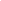 - с использованием функционала (сервисов) государственных и муниципальных услуг (gosuslugi.ru)Подача заявлений о предоставлении услуги в электронном виде с использованиемс момента открытия записи после 00:00 выбрать в разделе «Категории услуг» последовательно пункты меню: «Образование», «Запись в образовательное учреждение», «Запись в школу».Родители (законные представители) будущих первоклассников, которым на 1 сентября 2022 года не исполнится 6 лет 6 месяцев,  на основании «Положения о порядке приёма в МБОУ СОШ с.Ульяновка Тамалинского района Пензенской области детей, не достигших возраста 6 лет 6 месяцев»   для разрешения на приём детей в общеобразовательное учреждение на обучение должны подать заявление на имя начальника Отдела образования Тамалинского района Пензенской областиК заявлению прилагаются следующие документы:- медицинское заключение об отсутствии у ребенка противопоказаний по состоянию здоровья;- карта индивидуального развития ребенка из детского сада;- копия свидетельства о рождении ребенка;-копия документа, подтверждающего родство заявителя (законность представления прав ребенка);- согласие на обработку персональных данных ребенка (Приложение №2);- справка общеобразовательной организации о наличии свободных мест и условий  для обучения детей дошкольного возраста.В случае, если ребенок не посещал детское дошкольное учреждение, общеобразовательное учреждение предоставляет заключение о психологической готовности ребенка к обучению в школе.Заявление родителей (законных представителей) на прием детей в общеобразовательное учреждение на обучение по образовательным программам начального общего образования в возрасте 6 лет 6 месяцев рассматривается в районном отделе образования.На основании решения  районного отдела образования в течение 5 дней издается приказ о приеме либо отказе детей младше 6 лет 6 месяцев на обучение.Зачисление детей, с первоочередным и преимущественным правом зачисления в образовательную организацию и проживающих на закреплённой территории, оформляется приказом директора образовательной организации в течение 3 рабочих дней после приема заявления на обучение и предъявленных документов.Зачисление детей, не проживающих на закреплённой территории, оформляется приказом директора образовательной организации в течение 5 рабочих дней после приема заявления на обучение и предъявленных документов.В зачислении в образовательную организацию может быть отказано по следующим причинам:- отсутствия в ней свободных мест (пункт 15 Порядка приема в школу, часть 4 статьи 67 от 29.12.2012 № 273-ФЗ «Об образовании в Российской Федерации»).В случае отсутствия мест в образовательной организации родители (законные представители) ребенка для решения вопроса об устройстве ребенка в другую общеобразовательную организацию обращаются в образовательные организации либо в в районный отдел образования.График приёма документов в 1 класс на 2022-2023 учебный годГрафик приема документов:Понедельник – пятница  08.00-16.00ч.Перерыв: 12.00-13.00ч.Телефон для справок: 8(84169) 3-49-29ulscol@mail.ru Родители (законные представители) будущих первоклассников, которым на 1 сентября 2022 года не исполнится 6 лет 6 месяцев,  на основании «Положения о порядке приёма в муниципальные общеобразовательные учреждения  Тамалинского района  детей, не достигших возраста 6 лет 6 месяцев»   для разрешения на приём детей в общеобразовательное учреждение на обучение должны подать заявление на имя начальника районного отдела образования Тамалинского района Пензенской области.К заявлению прилагаются следующие документы:- медицинское заключение об отсутствии у ребенка противопоказаний по состоянию здоровья;- карта индивидуального развития ребенка из детского сада;- копия свидетельства о рождении ребенка;-копия документа, подтверждающего родство заявителя (законность представления прав ребенка);- согласие на обработку персональных данных ребенка - справка общеобразовательной организации о наличии свободных мест и условий  для обучения детей дошкольного возраста.В случае, если ребенок не посещал детское дошкольное учреждение, общеобразовательное учреждение предоставляет заключение о психологической готовности ребенка к обучению в школе.Заявление родителей (законных представителей) на прием детей в общеобразовательное учреждение на обучение по образовательным программам начального общего образования в возрасте 6 лет 6 месяцев рассматривается в районном отделе образования.На основании решения  районного отдела образования в течение 5 дней издается приказ о приеме либо отказе детей младше 6 лет 6 месяцев на обучение.Категории, имеющие федеральную льготуВ соответствии с законодательством Российской Федерации правом на первоочередное предоставление места в образовательные организации обладают следующие категории граждан:- дети военнослужащих (Федеральный закон от 27.05.1998 № 76 – ФЗ «О статусе военнослужащих»);- дети сотрудников полиции (Федеральный закон от 07.02.2011 №3-ФЗ «О полиции»);- дети сотрудников, имеющих специальные звания и проходящих службу в учреждениях и органах уголовно-исполнительной системы, федеральной противопожарной службе Государственной противопожарной службы, органах по контролю за оборотом наркотических средств и психотропных веществ и таможенных органах Российской Федерации (Федеральный закон от 30.12.2012 № 283-ФЗ «О социальных гарантиях сотрудникам некоторых федеральных органов исполнительной власти и внесении изменений в отдельные законодательные акты Российской Федерации»).